Please contact Rochford District Council Customer Services on 01702 318111, to check if the venue and date is available and to obtain your reference numberEMERGENCY SERVICES (POLICE / FIRE / FIRST AID)Depending upon the size of your event, you may be required to notify the emergency services of your event in case of a major incident or need to close roads.First AidPlease find below a reference sheet to assist you with assessing your event has the appropriate number of first aid facility.STAFFING THE EVENTOver and above the key event management contacts you have documented, please list here the other staff that will be required to deliver your eventDifferent types of staff at your eventORGANISATIONAL MATRIXFor smaller and community based events an organisational matrix should still be developed. It helps everyone understand the management structure and who is responsible for what. It is also an essential element in your emergency response planning. If an incident occurs it is crucial that your staff, the public or emergency services know the chain of command. The below is a very simple structure, you should highlight the levels of command and the protocols for communication up and down the hierarchy.Please complete the boxes above outlining the roles of those reporting to the Emergency Liaison Team.RUN SHEETIt's important that you produce and document an event day programme; this not only helps your event management on the day but also allows you to promote your programme to your audience prior and during the event. A production schedule is also an essential element in successful event management, it ensures tasks are done on time and not forgotten, with so much to think about it is easy to forget things if you don't document each and every task.Regardless of the scale of the event you should document what needs to be done prior, during and after the event to ensure all tasks are carried out in a timely manner.A simple production schedule that can be used is provided below.HEALTH AND SAFETYIt is your responsibility for health and safety of staff and public  at your eventThe Health and Safety at Work Act 1974 http://www.hse.gov.uk/legislation/hswa.htmis the primary piece of legislation that covers health and safety at work.Even if you are a community organisation with no employees it is still your responsibility to ensure that your event and any contractors are operating legally and safely.To this, it is essential that you address the following headings to ensure that you have taken all steps that is reasonably practical to ensure your event is safe and complies with all health and safety law and guidelines.Risk assessments and Management The risk assessment process in not an option when planning an event, it is an absolute necessity and no event will be granted permission until a suitable risk assessment has been completed.It is important that a risk assessment is not just something you do because it is a legal requirement, it is the single most important tool to ensure you cover all health, safety and planning aspects of your event.A risk assessment is a ‘fluid’ document that should be developed early, constantly monitored, adjusted and shared widely with internal and external stakeholders. The first step in the process is to develop a risk register, do this with your planning group and brainstorm every identifiable risk. Each identified risk will then be dealt with via the risk assessment template. You must include the fire risk within this assessment. Please contact the team if you require more information on risk assessment and management. You can also refer to the HSE (Health and Safety Executive) 5 Steps to Successful Risk Assessment - http://www.hse.gov.uk/pubns/indg163.pdfFIRE SAFETY AT YOUR EVENT You must address the area of fire safety for your event. as stated under Risk Assessments and Management you need to include the risk of fire in your event risk assessment.Also document how you have addressed the key areas of the fire risk assessment process highlighted below: - Identify the fire hazards, i.e. sources of ignition, fuel and oxygen - Identify people at risk within and surrounding your site and those at highest risk - Evaluate the risk of a fire occurring and evaluate the risk to people should a fire occur - Remove or reduce fire hazards and remove or reduce the risks to people - Consider the following: detection and warning, fire fighting, escape routes, signs and notices, lighting, maintenance - Recording significant findings and action taken - Prepare and emergency plan - Inform and instruct relevant people, provide training - Keep assessment under review and revise where necessaryUseful resources for fire safety planning include:http://www.communities.gov.uk/publications/fire/firesafetyassessment
Fire Safety Risk Assessment – open air events and venuesGuide to Fire Precautions in Existing Places of Entertainment and Like Premises – Home Office – Chapter 13 page 136 ‘Special Provisions for Temporary Structures and places of Entertainment which are under cover in otherwise open air situations’.PLEASE ASSUME ESSEX COUNTY FIRE AND RESCUE SERVICE WILL NOT BE ATTENDING YOUR EVENT.Different Types of Extinguishers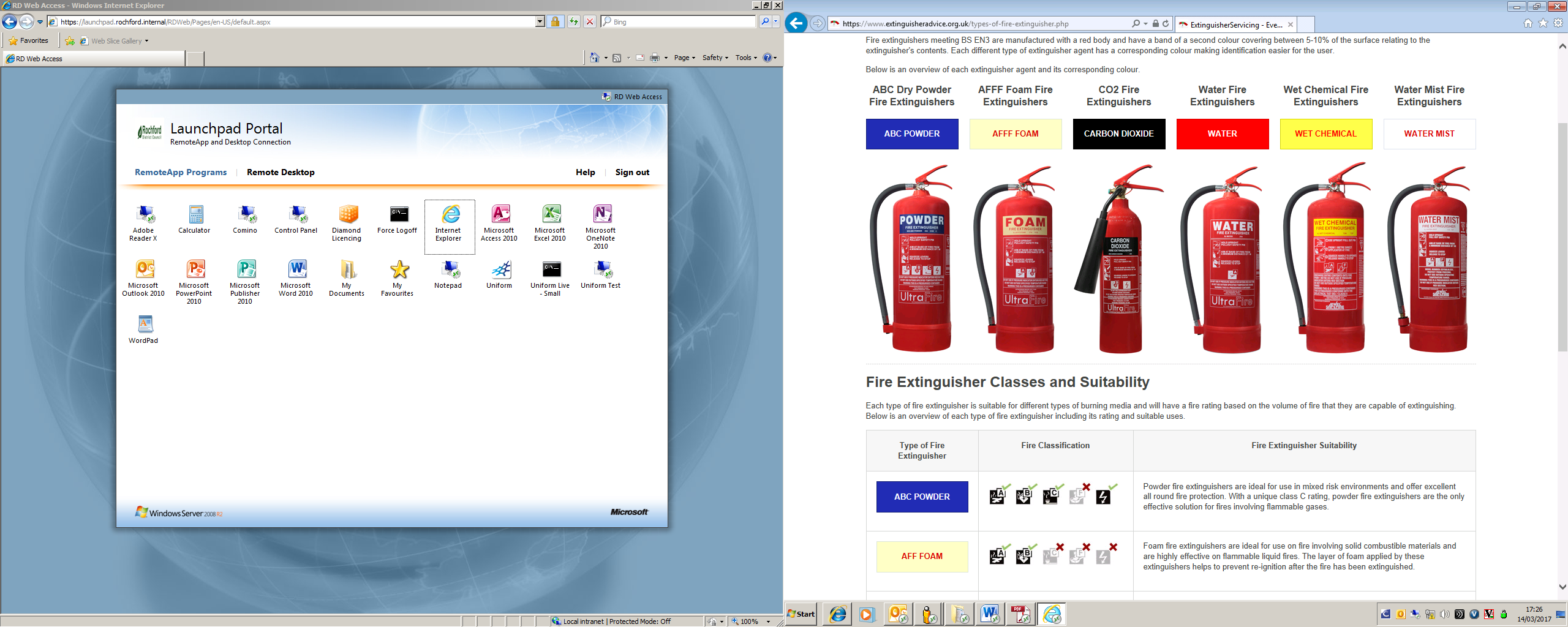 For more localised support, please contact Essex County Fire and Rescue on 01376 576740FIRE RISK ASSESSMENTSECURITYMost events, although not all, will require some professional security. The main purpose of security and stewarding is crowd control and it will be your risk assessment that will identify what your security requirements will be. When assessing the security needs of your event give consideration to the following; venue location, date, operating times, target demographic, planned attendance numbers, fenced or open site etc. Security at events must be SIA (Security Industry Authority) registered. More information is available at http://www.sia.homeoffice.gov.uk/Pages/home.aspx More information on security at outdoor events is available in the HSE Event Safety Guide Chapter 6 Crowd Management – Page 51 PLEASE ASSUME ESSEX POLICE WILL NOT BE ATTENDING YOUR EVENT.Will you be using SIA security at the event?If Yes, what is the name of the Company supplying the securityIf your event has more than 1000 persons attending at any one time, please attach a detailed security plan based on your risk assessment.STEWARDING In addition to your own organisations staffing requirements you will also need to consider stewarding requirements.Some key points to consider when developing your plan are: - Your risk assessment will help you identify your requirementEXTREME WEATHER ASSESSMENTS The Event Organiser should acknowledge that extreme (or adverse) weather could have a serious impact on the event either during the ‘build up’/‘load in’, ‘’event day’/live event’ or ‘breakdown’/‘load out’ phases and it is its responsibility to plan for such an occurrence so as to insure the safety of everyone associated with the event.The attached document has some useful guidance in relation to adverse weather conditions. CONTINGENCIES AND EMERGENCY PLANNINGThe Event Organiser must realise the need to have plans in place to effectively respond to disruptive influences, health and safety incidents and emergencies which might occur at, or impact upon the event along with effective management arrangements to deal with such situations and ensure all those involved with the event understand their specific roles should an incident or emergency occur.All event staff, volunteers, stewards, security personnel etc. should be fully briefed on emergency situations ‘show stop’ and evacuation procedures.Contingency Planning Contingency planning deals with issues around the event site and the ability of the event to take place for health and safety related incidents and emergencies. Incidents that may require a contingency plan may include severe weather (see Section 13), Communications (see Section 15), disruption to traffic/transport arrangement (see Section 16) etc.The event risk assessment will be a good starting point for any major incident plan. This will help you focus on areas that will need to be considered. Areas include:Declaration of a Major Incident and Transfer of Command The decision to declare an incident, as a ‘Major Incident’ is that of the Event Safety Management Team and the emergency services. This may include a major emergency off site that has an impact on the event and the emergency services instructing the Event Safety Management Team of the need to implement evacuation of part or the whole event site.A Major Incident can be declared by any of the Category 1 response organisations – see Civil Contingencies Act 2004 Schedule 1http://www.legislation.gov.uk/ukpga/2004/36/schedule/1Further guidance can also be obtained from the HSE Event Safety Guide page 31 Chapter 4 – Major Incident PlanningELECTRICITYIf you are including electrical supply as part of your event please document the details here.Temporary electrical installations are subject to the same standards and regulations as permanent electrical installations and must comply with the general requirements of the Electricity at Work Regulations 1989.Any event that has electrical supply included must have a competent electrician sign-off the installation prior to the event starting.Further information on electrical installations for events is available upon request or refer to the HSE website for detailed information on electrical safetyhttp://www.hse.gov.uk/electricity/index.htmINFLATABLE PLAY EQUIPMENTIf you plan to have bouncy castles, rides or a fun fair at your event you must carry out a number of checks and collect a range of documentation before the Team will grant approval for these to be present at your event. Please include here any inflatable play equipment you intend to have at your event.Points you will need to address before approval is granted for any piece of inflatable play equipment are:Further guidance on the British Standards and law relating to inflatable play equipment is available on the PIPA Inflatable Play Inspection Scheme website http://www.pipa.org.uk/index.aspFUN FAIRSPlease include here any rides or fun fairs you intend to have at your event.Are you having Fun Fair or Rides at your event?Points you will need to address before approval is granted for any ride or fun fair are:Further information is available on the HSE website in regards to the ADIPS scheme at http://www.hse.gov.uk/pubns/etis8.htmThe Team are also able to provide a copy of the HSG175 Fairgrounds and Amusement Parks – Guidance on Safe Practice document on requestTEMPORARY DEMOUNTABLE STRUCTURESWill you be using temporary demountable structures at your event?The use of temporary demountable structures at events is an area that is broad and complex. For a small event it may simply be some market stalls and a marquee. Larger events and festival may include stages, grandstands, lighting towers, gantries, site offices etc. Depending on the scale and types of structure, different authorities will be required to be involved in the approval process.If structures are planned to be in place for extended periods of time then planning permissions may be required. Larger temporary constructions would require independent engineers to sign-off structures before they can be used.So you can see that this is an area that requires careful consideration by the local authority prior to approval. Please provide a detailed list of all temporary structures you plan to bring onto your event site. Include what procedures you will follow to ensure all structures are supplied by a competent contractor.Guidance on minimum requirements prior to the Team granting approval for your event based on what temporary structures you intend to bring onto the site:More information can be found in the ‘Temporary Demountable Structures – Guidance on Procurement, Design and Use’ANIMALS AT THE EVENTAre you having any live animals at your event?You must obtain consent from the Council in writing before you may bring any animal's on site for exhibition, performance or entertainment.Do you have this consent?The Authorised Officer may prohibit the use of any animal at the Event which they consider may pose a danger to the public. Event Holders may use only the animals which are listed on the Event Application form and any updates to that list, which must be submitted to the Authorised Officer for approval at least 7 days before the animals are to be brought to the Site.Do you have copies of all relevant licences / registration documentations for each animal?The Hirer shall be responsible for the welfare of the animals, which are to be transported, housed, fed and displayed to the public in a manner suitable and appropriate to the animals’ needs. The Hirer shall furthermore at all times abide by the obligations and the duty of care imposed on him by the Animal Welfare Act 2006.COMMUNICATIONSThe importance of communications when planning and delivering an event is paramount. You need to consider three main areas of communication when developing your event.Communicating with your planning team pre event to ensure all people are aware of all what is being proposed. It is also essential that you communicate your event plans to the residents and businesses in the surrounding area, the earlier the better.
Communications on the day of the event, ensuring that there is a clear communications plan in place and that all stakeholders are familiar with the plan. You also need to make sure that you have the practical tools to make the communication plan work on the day, this could include radios, mobile phones, runners (staff to run errands and messages) and a public address system.
Audience communication needs to be considered to make the visitor experience enjoyable and seamless. Elements here could include flyers, site plans, signage, public address system, stage schedules, MC’s and information points.Event communications – Surrounding residentsEvent communications – Audience at the eventMore information on event communication can be found in the HSE Event Safety Guide Chapter 5 Communication – page 42Event communications – InternalLOST CHILDREN / VULNERABLE PERSONSThe event will need to have an agreed procedure for reporting a child missing or found. This may involve Event Control or the event organiser, stewards or police.  “Children” includes vulnerable teenagers under 18 years old.A team member with an enhanced DBS/CRB/PVG Scheme check will be allocated the responsibility for supervising the lost children service at all times.Attached is some guidance for dealing with lost children.LICENSINGDoes your event have any of the following:Will you have 499 persons or more at any one time?There are a number of legal requirements for those providing licensing activities.The following aspects must be provided when selling or supplying alcohol.Have an Age Verification PolicyProvide Free water – whether bottled or tap water.In some circumstances, Essex Police may seek a Drugs and Searching Policy. Please find below an example template for the drugs policy and age verification policy.INSURANCEAll event organisers must hold public liability insurance to the value of £5 million. You must also ensure that any contractors that you are engaging also hold public liability insurance and any other appropriate insurance, i.e. product liability, employee insurance.Please confirm that you hold public liability insurance to the minimum value of £5 million and that a copy of the policy has been forwarded to the team.Do you hold copies of all contractors relevant insurance and that copies of such can be provided to the team upon requestPROVISION OF FOODDocument details here of any catering and or provision of food you plan to provide at your event. Please note that all details of any catering concessions should be listed under Key Event Contacts – Other.If you need to register your food business, please complete the below formSITE PLANA site plan must be submitted for each and every event.As this template has been designed to assist smaller event organisers we do not expect you to supply a site plan of a standard that we would anticipate from a larger professional event organiser, however the more accurate and detailed the plan the better.It will help you execute the site build and production elements of your event.Your site plan should include the following:Be aware that you may want to create two versions of a site plan, one that you would use at the site on the day to provide event participants with information and another version that is purely for your management team.Accurate site plans are very helpful when you are doing the site build as you are able to clearly direct people when they arrive on-site to their correct position.Site plans are also a useful tool in the event design process as you can plan how people will enter the site, how people will interact with the site and how people will move about the site.TOILETSYou are required to provide adequate toilets facilities for you event attendees, staff and contractors. The HSE guidelines for toilets numbers are provided below. More information on Sanitary Facilities at your event can be found in the HSE Event Safety Guide – Chapter 14 page 88. Be conscious that you will need to provide disabled facilities and separate sanitary facilities for caterers. Please outline here your planned toilet provisions for your event based on your expected numbers and gender split.VEHICLE ON SITEPoints to consider when developing your vehicles on site policy: - As part of your emergency planning (and included on your site plan) you should have clearly marked emergency vehicle access. Ideally this should be a sterile route however this may not always be possible and you therefore need a procedure in place for the safe entry and exit of emergency vehicles. Please outline here what your vehicle policy is for this event site.It is strongly recommended that you avoid the need for this, however if it is needed you should have a rigid procedure in place and ensure that all people involved in your event are fully briefed on the protocol.TRAFFIC, TRANSPORT AND PARKINGMany smaller community events will have limited impact on traffic and parking, however it is still important that you give this consideration when planning your event. Larger events can have significant impacts on local traffic and transport and will require extensive risk assessments and detailed plans dealing specifically with traffic and transport. It is important that through your risk assessment you consider traffic, transport and parking no matter what scale your event is. Points to consider when developing your plans:How will your target audience travel to your event? Consider the various transport links around the event site, and how these can be promoted to your audience as a way to get to your event. Are you proposing any road closures? If so the team can provide the correct contacts to apply for a road closure, be aware that road closures require a minimum of 6 weeks lead time and in all cases the more notice provided the better.Please note: Highways may insist on a speed reduction for safety purposesENVIRONMENTAL CONSIDERATIONSIt has never been more important for event organisers to put in place plans to minimise their environmental impact. The Team will not approve any event unless the following headings regarding the environment are addressed.Recycling It is essential that your event has a recycling plan in place and that it is carried out. For small community events this could be as simple as labelling some bins to encourage people to separate their waste into a range of categories and then making sure that these are taken to the council provided recycling bins located around the borough.Larger events will need to demonstrate that they have a sound recycling strategy in place or are employing a professional recycling organisation to manage recycling on the day.Points for consideration: Make sure your concessions and food suppliers have appropriate policies and procedures in place in regards to providing biodegradable containers and systems for the disposal of dirty water, cooking oil etcThink through how you will encourage people to place the appropriate waste into the correct receptacle. Contaminated recyclable materials could mean that the materials need to be sent to landfill How will you keep the site clear of waste? Will this be the remit of stewards or volunteers?NOISEAll residential areas in close proximity and it is therefore essential that the team and the Environmental Health are fully aware of any event elements that may cause noise issues.The most obvious elements that have the potential to cause noise pollutions issues are live music stages, fun fairs and public address systems.It is therefore essential that you contact the noise service to discuss your plans and get agreement on noise levels at identified sites surrounding your event.No event that has the potential to cause noise nuisance will be granted approval until confirmation has been received from the Environmental Health that they are happy with your plans.Points to consider: - Selection of location for your event - Larger events that have a music stage will always have to employ a professional sound engineer and they must liaise with the Environmental Health to establish agreed sound levels – Residents should be provided with a event day contact from your organisation that can be contacted on the day should they wish to raise a noise complaintLIGHTINGEVACUATION PLANSEvacuation Time The maximum escape time for open-air events can vary dependant on various factors, including the size of the venue, whether full or partial evacuation is employed, etc. This is normally between five and 10 minutes. These times depend largely on the level of fire risk present, with the figure of five minutes suggested for higher-risk events, and a longer period for lower fire-risk events. The escape times for individual structures should be based on between 2 and 3 minutes dependant on riskRV POINTSWe recommend 3 RV points are identified, the most appropriate RV point will be used dependent upon the location of the incident.Primary RV PointWhat are your backup locations, incase the primary RV Point is blocked?
THE CONTINGENCY PLAN – make one so you don’t need oneThe advice of the Safety Advisory Group is to consider a back up plan. Running events can be very unpredictable and important considerations missed. Working through the Event Management Plan will help organisers understand the responsibilities in running events. During the planning of any event, always consider any potential risks and how they can be reduced. Some of these factors could be out of control of the organiser such as fire at a premises nearby or a road closure due to a serious car accident. These factors need to be considered and documented should an incident occur.RISK ASSESSMENTS	Please upload your risk assements to the document.For Risk assessment forms, please click below
http://www.hse.gov.uk/risk/index.htmName of EventLocation of Event (full address)Post Code Date of the EventNumber of days the event will be runningI am aI am aI am aOtherOtherOtherDate last updated this document:Document version number:Author of this document:Email address:DeclarationThis Event Management Plan is owned by the event organiser listed above and any advice given by members of the Safety Advisory Group (SAG) should be considered a recommendation only. The Safety Advisory Group will not approve any final documentation as the onus is upon the organiser to consider all risks identified by the members of the group and the Health and Safety Executive (HSE). The Safety Advisory Group follow the guidance set out by the HSE and also refer to 'The Purple Guide'. This guide has been written by The Events Industry Forum in consultation with the events industry. Its aim is to help those event organisers who are duty holders to manage health and safety, particularly at large-scale music and similar events. For more advice relating to Event Management, please refer to the Health & Safety Executive guidance found via http://www.hse.gov.uk/event-safety/IntroductionThe purpose of this document is to provide broad guidance notes for event organisers planning to hold an event in the district.The document also provides sections that should be completed to help you develop a detailed EMP (Event Management Plan). It is recommended that you save a new version of the document and complete all sections; after all sections have been addressed you will have an EMP for your event.Pre PlanningThe success of any event is always dependant upon adequate pre planning and it is essential that you allow enough lead-time to ensure that your event is a success. By addressing the why, what, where, when and who early in your planning process, it will help you to make informed decisions during the event planning process.Why - it really is worth asking this question at the very beginning, sometimes you may find that the answer is not immediately obvious. By addressing the why it will help your organising committee establish the core values of your event. Establishing the core values will help you design your event and develop the 'who' and therefore 'what' elements you should include as part of your event programme.
What - you need to decide what it is that you will present at your event. Your core values will provide direction here. Knowing who your target audience will help you identify what elements should be at your event. Try to put yourself in the shoes of someone from your target audience, what are their interests, what will attract and excite them at your event.
Where - some things that should be considered when deciding on your event venue include: site area, access, community impact, transport, car parking, ground conditions and existing facilities such as toilets. It is also worth considering your venue in terms of your target audience, is the location accessible to your main target audience?
When - consider your event date in terms of some of the following: other events, day of the week, do your opening times suit your audience and the likely weather conditions at that time of the year.
Who - this is one of the most important points to consider in your pre planning process. Identifying the 'who' will come from your 'why' and the identification of the core values. Your 'who' may also mean you need to give special consideration for facilities such as young children, teenagers, the elderly or disabled.
EVENT OVERVIEWEstimated numbers attending the EventWhat is the estimated capacity at your peak period (single point during the event)?What is the target audience age category?What is the focus of the event?How would you best describe your event.Is this a ticketed event?Is this a ticketed event?Is this a ticketed event?If there is live music or recorded music being played, please state the type of music at the event.If there is live music or recorded music being played, please state the type of music at the event.If there is live music or recorded music being played, please state the type of music at the event. African Blues Country Folk Latin Rock Asian Caribbean Easy Listening Hip Hop Pop Avant-garde Comedy Electronic Jaz R&B and SoulName of the artists / DJ’s appearing at the EventName of the artists / DJ’s appearing at the EventName of the artists / DJ’s appearing at the EventLOCATION OVERVIEWLocation Map (not site plan)How close is the nearest noise sensitive premises?How close is the nearest noise sensitive premises?Type of Location.Type of Location.Will you be applying for any road closures?If yes and you have the approval, please state the reference number for the orderWill you be using Rochford Council LandIf yes, please state the reference numberEVENT MANAGEMENT TEAMAny event should always have one person who is ultimately responsible for all aspects of the event. Depending on the nature and scale of the event, a number of other people will have key tasks and responsibilities allocated to them, but will report to the Event Manager.Name of the Event ManagerMobile Telephone NumberHome AddressHome AddressWhat experience has the Event Manager at running events? 
Please include whether they hold any formal qualification in Event Management.Emergency Liaison TeamThis is the team of people that will make big decisions surrounding the activity within the event and will determine whether the emergency services are to be contacted.Key Event Contact – OtherYou as the event organiser should start collating the details of all people that will have some involvement with your event. This could be event suppliers, stall holders, emergency contacts, council contacts etc. While it is not necessary that we (council team) have this list it is important that you create comprehensive list. This helps with your event planning and event management on the day. There is nothing worse than the main stage act not showing up on time and you don't know how to contact them!Key Event Contact – OtherYou as the event organiser should start collating the details of all people that will have some involvement with your event. This could be event suppliers, stall holders, emergency contacts, council contacts etc. While it is not necessary that we (council team) have this list it is important that you create comprehensive list. This helps with your event planning and event management on the day. There is nothing worse than the main stage act not showing up on time and you don't know how to contact them!Business NameContact detailsRole within the EventRole within the EventBusiness NameContact detailsRole within the EventRole within the EventBusiness NameContact detailsRole within the EventRole within the EventBusiness NameContact detailsRole within the EventRole within the EventBusiness NameContact detailsRole within the EventRole within the EventBusiness NameContact detailsRole within the EventRole within the EventPoliceFire ServiceName of officer notifiedName of officer notifiedWho will be providing your first aid?Number of first aiders?Who determined the number of staff required at your event?If over 5000 people present, have you notified the nearest Hospital?01 – 55 – 1516-2526 or moreRoad Closure MarshallsCar Park MarshallsSIA Door StaffLitter MarshallsGeneral VolunteersNo vehicle movement on site between:General Public on site between:TypeFire ClassificationFire Extinguisher SuitabilityABC POWDER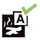 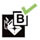 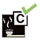 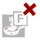 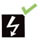 Powder fire extinguishers are ideal for use in mixed risk environments and offer excellent all round fire protection. With a unique class C rating, powder fire extinguishers are the only effective solution for fires involving flammable gases.AFF FOAM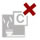 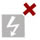 Foam fire extinguishers are ideal for use on fire involving solid combustible materials and are highly effective on flammable liquid fires. The layer of foam applied by these extinguishers helps to prevent re-ignition after the fire has been extinguished.CARBON DIOXIDE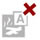 CO2 fire extinguishers are suitable for use on flammable liquid fires and are extremely effective at extinguishing fire involving electrical equipment. CO2 is also one of the cleanest extinguisher agents and leaves no residue behind.WATER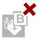 Water fire extinguishers are suitable for use in environments containing solid combustible materials such as wood, paper and textiles. It is important to remember that water conducts electricity and should not be used around electrical equipment (unless water extinguishers with additive are used).WET CHEMICAL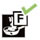 Wet chemical fire extinguishers have a unique class F rating and are usually supplied with a special application lance. The perfect solution for tackling large burning oil fires, wet chemical extinguishers are ideally suited to the kitchen environment.WATER MISTWater Mist is a new technology that works on the basis of cooling fire, suffocating it and then cooling the burning media to prevent re-ignition using microscopic particles of water. Water mists extinguishers are ideal for covering areas of a building where multiple fire risks can be found.01 – 55 – 1516-2526 or morePOWDERFOAMCARBON DIOXIDEWATERWET CHEMICALWATER MIST
FIRE HAZARDS AND THEIR ELIMINATION OR CONTROLMake comment within relevant significant findings of sections 1 - 6 of control measures adopted to ensure compliance:
FIRE HAZARDS AND THEIR ELIMINATION OR CONTROLMake comment within relevant significant findings of sections 1 - 6 of control measures adopted to ensure compliance:
FIRE HAZARDS AND THEIR ELIMINATION OR CONTROLMake comment within relevant significant findings of sections 1 - 6 of control measures adopted to ensure compliance:
FIRE HAZARDS AND THEIR ELIMINATION OR CONTROLMake comment within relevant significant findings of sections 1 - 6 of control measures adopted to ensure compliance:1 SOURCES OF FUEL1 SOURCES OF FUEL1 SOURCES OF FUEL1 SOURCES OF FUELAre there any highly flammable substances in the area. E.g. paints, thinners, flammable gases, flammable chemicals ?⁯  Yes⁯  No⁯  N/AReplace with safer alternativesRemove of significantly reduce any highly flammable substancesKeep them in fire resisting storesKeep minimum quantity in areaEnsure all containers are kept closed when not in useOther ( state in significant findings Pt 1 )Replace with safer alternativesRemove of significantly reduce any highly flammable substancesKeep them in fire resisting storesKeep minimum quantity in areaEnsure all containers are kept closed when not in useOther ( state in significant findings Pt 1 )Replace with safer alternativesRemove of significantly reduce any highly flammable substancesKeep them in fire resisting storesKeep minimum quantity in areaEnsure all containers are kept closed when not in useOther ( state in significant findings Pt 1 )Replace with safer alternativesRemove of significantly reduce any highly flammable substancesKeep them in fire resisting storesKeep minimum quantity in areaEnsure all containers are kept closed when not in useOther ( state in significant findings Pt 1 )Are flammable liquids or gasses used or stored in areas without adequate ventilation e.g LPG, CO2, O2⁯  Yes⁯  No⁯  N/ARemote storageImprove ventilationOther ( state in significant findings Pt 1 )Remote storageImprove ventilationOther ( state in significant findings Pt 1 )Remote storageImprove ventilationOther ( state in significant findings Pt 1 )Remote storageImprove ventilationOther ( state in significant findings Pt 1 )Are there quantities of combustible material stored, on display or in use in the area ?⁯  Yes⁯  No⁯  N/AReplace stocks of combustible materials with non combustiblesReduce stocks to a minimumSeparate stocks from heat sourcesOther ( state in significant findings Pt 1 )Replace stocks of combustible materials with non combustiblesReduce stocks to a minimumSeparate stocks from heat sourcesOther ( state in significant findings Pt 1 )Replace stocks of combustible materials with non combustiblesReduce stocks to a minimumSeparate stocks from heat sourcesOther ( state in significant findings Pt 1 )Replace stocks of combustible materials with non combustiblesReduce stocks to a minimumSeparate stocks from heat sourcesOther ( state in significant findings Pt 1 )Are quantities of combustible waste allowed to accumulate in the area such as paper, cardboard ect. ?⁯  Yes⁯  No⁯  N/AImprove the arrangements for disposal of wasteImprove general housekeeping Ensure staff are aware of standards requiredGive specific additional training to responsible staffOther ( state in significant findings Pt 1 )Improve the arrangements for disposal of wasteImprove general housekeeping Ensure staff are aware of standards requiredGive specific additional training to responsible staffOther ( state in significant findings Pt 1 )Improve the arrangements for disposal of wasteImprove general housekeeping Ensure staff are aware of standards requiredGive specific additional training to responsible staffOther ( state in significant findings Pt 1 )Improve the arrangements for disposal of wasteImprove general housekeeping Ensure staff are aware of standards requiredGive specific additional training to responsible staffOther ( state in significant findings Pt 1 )Is foam filled furniture which is not combustion modified or is worn to the point of exposure in use ?⁯  Yes⁯  No⁯  N/AFurniture complies with BS EN 5852Replace or repairOther ( state in significant findings Pt 1 )Furniture complies with BS EN 5852Replace or repairOther ( state in significant findings Pt 1 )Furniture complies with BS EN 5852Replace or repairOther ( state in significant findings Pt 1 )Furniture complies with BS EN 5852Replace or repairOther ( state in significant findings Pt 1 )Are areas of wall or ceilings covered or made of combustible materials e.g. Marquees ?⁯  Yes No⁯  N/ADrapes & Fabrics comply with BS EN 1101/2Ensure treated with fire resistant solutionRemove sources of ignitionOther ( state in significant findings Pt 1 )Drapes & Fabrics comply with BS EN 1101/2Ensure treated with fire resistant solutionRemove sources of ignitionOther ( state in significant findings Pt 1 )Drapes & Fabrics comply with BS EN 1101/2Ensure treated with fire resistant solutionRemove sources of ignitionOther ( state in significant findings Pt 1 )Drapes & Fabrics comply with BS EN 1101/2Ensure treated with fire resistant solutionRemove sources of ignitionOther ( state in significant findings Pt 1 )Significant Findings part 1Significant Findings part 1Significant Findings part 1Significant Findings part 1Note any significant findings from part 1Note any significant findings from part 1Note any significant findings from part 1Note any significant findings from part 110.2. SOURCES OF IGNITION10.2. SOURCES OF IGNITION10.2. SOURCES OF IGNITION10.2. SOURCES OF IGNITION10.2. SOURCES OF IGNITION10.2. SOURCES OF IGNITION10.2. SOURCES OF IGNITION10.2. SOURCES OF IGNITION10.2. SOURCES OF IGNITION10.2. SOURCES OF IGNITION10.2. SOURCES OF IGNITION10.2. SOURCES OF IGNITION10.2. SOURCES OF IGNITION10.2. SOURCES OF IGNITIONDoes the work activity involve hot processes such as cooking, food preparation ?Does the work activity involve hot processes such as cooking, food preparation ?Does the work activity involve hot processes such as cooking, food preparation ?Does the work activity involve hot processes such as cooking, food preparation ?Does the work activity involve hot processes such as cooking, food preparation ?Does the work activity involve hot processes such as cooking, food preparation ?Does the work activity involve hot processes such as cooking, food preparation ?⁯  Yes⁯  Yes No No No N/A N/AMinimise the amount of combustible materials in the work areaArrange so that hot surfaces and sparks are safely containedEliminate hot surfaces and sparksEnsure food cooking areas are not left unattendedEnsure satisfactory controls over concessionariesImpose fire safety conditions on concessionariesOther ( state in significant findings Pt 2 )Minimise the amount of combustible materials in the work areaArrange so that hot surfaces and sparks are safely containedEliminate hot surfaces and sparksEnsure food cooking areas are not left unattendedEnsure satisfactory controls over concessionariesImpose fire safety conditions on concessionariesOther ( state in significant findings Pt 2 )Minimise the amount of combustible materials in the work areaArrange so that hot surfaces and sparks are safely containedEliminate hot surfaces and sparksEnsure food cooking areas are not left unattendedEnsure satisfactory controls over concessionariesImpose fire safety conditions on concessionariesOther ( state in significant findings Pt 2 )Minimise the amount of combustible materials in the work areaArrange so that hot surfaces and sparks are safely containedEliminate hot surfaces and sparksEnsure food cooking areas are not left unattendedEnsure satisfactory controls over concessionariesImpose fire safety conditions on concessionariesOther ( state in significant findings Pt 2 )Minimise the amount of combustible materials in the work areaArrange so that hot surfaces and sparks are safely containedEliminate hot surfaces and sparksEnsure food cooking areas are not left unattendedEnsure satisfactory controls over concessionariesImpose fire safety conditions on concessionariesOther ( state in significant findings Pt 2 )Minimise the amount of combustible materials in the work areaArrange so that hot surfaces and sparks are safely containedEliminate hot surfaces and sparksEnsure food cooking areas are not left unattendedEnsure satisfactory controls over concessionariesImpose fire safety conditions on concessionariesOther ( state in significant findings Pt 2 )Minimise the amount of combustible materials in the work areaArrange so that hot surfaces and sparks are safely containedEliminate hot surfaces and sparksEnsure food cooking areas are not left unattendedEnsure satisfactory controls over concessionariesImpose fire safety conditions on concessionariesOther ( state in significant findings Pt 2 )Minimise the amount of combustible materials in the work areaArrange so that hot surfaces and sparks are safely containedEliminate hot surfaces and sparksEnsure food cooking areas are not left unattendedEnsure satisfactory controls over concessionariesImpose fire safety conditions on concessionariesOther ( state in significant findings Pt 2 )Minimise the amount of combustible materials in the work areaArrange so that hot surfaces and sparks are safely containedEliminate hot surfaces and sparksEnsure food cooking areas are not left unattendedEnsure satisfactory controls over concessionariesImpose fire safety conditions on concessionariesOther ( state in significant findings Pt 2 )Minimise the amount of combustible materials in the work areaArrange so that hot surfaces and sparks are safely containedEliminate hot surfaces and sparksEnsure food cooking areas are not left unattendedEnsure satisfactory controls over concessionariesImpose fire safety conditions on concessionariesOther ( state in significant findings Pt 2 )Minimise the amount of combustible materials in the work areaArrange so that hot surfaces and sparks are safely containedEliminate hot surfaces and sparksEnsure food cooking areas are not left unattendedEnsure satisfactory controls over concessionariesImpose fire safety conditions on concessionariesOther ( state in significant findings Pt 2 )Minimise the amount of combustible materials in the work areaArrange so that hot surfaces and sparks are safely containedEliminate hot surfaces and sparksEnsure food cooking areas are not left unattendedEnsure satisfactory controls over concessionariesImpose fire safety conditions on concessionariesOther ( state in significant findings Pt 2 )Minimise the amount of combustible materials in the work areaArrange so that hot surfaces and sparks are safely containedEliminate hot surfaces and sparksEnsure food cooking areas are not left unattendedEnsure satisfactory controls over concessionariesImpose fire safety conditions on concessionariesOther ( state in significant findings Pt 2 )Minimise the amount of combustible materials in the work areaArrange so that hot surfaces and sparks are safely containedEliminate hot surfaces and sparksEnsure food cooking areas are not left unattendedEnsure satisfactory controls over concessionariesImpose fire safety conditions on concessionariesOther ( state in significant findings Pt 2 )Is smoking permitted ?Is smoking permitted ?Is smoking permitted ?Is smoking permitted ?Is smoking permitted ?Is smoking permitted ?Is smoking permitted ?⁯  Yes⁯  Yes⁯  No⁯  No⁯  No⁯  N/A⁯  N/AImplement a smoking policy which provides for safe smokingTotal ban in combustible structuresSignage in prohibited areasGood housekeepingOther ( state in significant findings Pt 2 )Implement a smoking policy which provides for safe smokingTotal ban in combustible structuresSignage in prohibited areasGood housekeepingOther ( state in significant findings Pt 2 )Implement a smoking policy which provides for safe smokingTotal ban in combustible structuresSignage in prohibited areasGood housekeepingOther ( state in significant findings Pt 2 )Implement a smoking policy which provides for safe smokingTotal ban in combustible structuresSignage in prohibited areasGood housekeepingOther ( state in significant findings Pt 2 )Implement a smoking policy which provides for safe smokingTotal ban in combustible structuresSignage in prohibited areasGood housekeepingOther ( state in significant findings Pt 2 )Implement a smoking policy which provides for safe smokingTotal ban in combustible structuresSignage in prohibited areasGood housekeepingOther ( state in significant findings Pt 2 )Implement a smoking policy which provides for safe smokingTotal ban in combustible structuresSignage in prohibited areasGood housekeepingOther ( state in significant findings Pt 2 )Implement a smoking policy which provides for safe smokingTotal ban in combustible structuresSignage in prohibited areasGood housekeepingOther ( state in significant findings Pt 2 )Implement a smoking policy which provides for safe smokingTotal ban in combustible structuresSignage in prohibited areasGood housekeepingOther ( state in significant findings Pt 2 )Implement a smoking policy which provides for safe smokingTotal ban in combustible structuresSignage in prohibited areasGood housekeepingOther ( state in significant findings Pt 2 )Implement a smoking policy which provides for safe smokingTotal ban in combustible structuresSignage in prohibited areasGood housekeepingOther ( state in significant findings Pt 2 )Implement a smoking policy which provides for safe smokingTotal ban in combustible structuresSignage in prohibited areasGood housekeepingOther ( state in significant findings Pt 2 )Implement a smoking policy which provides for safe smokingTotal ban in combustible structuresSignage in prohibited areasGood housekeepingOther ( state in significant findings Pt 2 )Implement a smoking policy which provides for safe smokingTotal ban in combustible structuresSignage in prohibited areasGood housekeepingOther ( state in significant findings Pt 2 )Are there light fittings near combustible materials ?Are there light fittings near combustible materials ?Are there light fittings near combustible materials ?Are there light fittings near combustible materials ?Are there light fittings near combustible materials ?Are there light fittings near combustible materials ?Are there light fittings near combustible materials ?⁯  Yes⁯  Yes⁯  No⁯  No⁯  No⁯  N/A⁯  N/ARemove combustible materialsEnsure safely fittedReplace tungsten/halogen bulbs with fluorescent tubesOther ( state in significant findings Pt 2 )Remove combustible materialsEnsure safely fittedReplace tungsten/halogen bulbs with fluorescent tubesOther ( state in significant findings Pt 2 )Remove combustible materialsEnsure safely fittedReplace tungsten/halogen bulbs with fluorescent tubesOther ( state in significant findings Pt 2 )Remove combustible materialsEnsure safely fittedReplace tungsten/halogen bulbs with fluorescent tubesOther ( state in significant findings Pt 2 )Remove combustible materialsEnsure safely fittedReplace tungsten/halogen bulbs with fluorescent tubesOther ( state in significant findings Pt 2 )Remove combustible materialsEnsure safely fittedReplace tungsten/halogen bulbs with fluorescent tubesOther ( state in significant findings Pt 2 )Remove combustible materialsEnsure safely fittedReplace tungsten/halogen bulbs with fluorescent tubesOther ( state in significant findings Pt 2 )Remove combustible materialsEnsure safely fittedReplace tungsten/halogen bulbs with fluorescent tubesOther ( state in significant findings Pt 2 )Remove combustible materialsEnsure safely fittedReplace tungsten/halogen bulbs with fluorescent tubesOther ( state in significant findings Pt 2 )Remove combustible materialsEnsure safely fittedReplace tungsten/halogen bulbs with fluorescent tubesOther ( state in significant findings Pt 2 )Remove combustible materialsEnsure safely fittedReplace tungsten/halogen bulbs with fluorescent tubesOther ( state in significant findings Pt 2 )Remove combustible materialsEnsure safely fittedReplace tungsten/halogen bulbs with fluorescent tubesOther ( state in significant findings Pt 2 )Remove combustible materialsEnsure safely fittedReplace tungsten/halogen bulbs with fluorescent tubesOther ( state in significant findings Pt 2 )Remove combustible materialsEnsure safely fittedReplace tungsten/halogen bulbs with fluorescent tubesOther ( state in significant findings Pt 2 )Is electrical equipment: Faulty, damaged or not used in accordance with the manufacturers recommendations ?Is electrical equipment: Faulty, damaged or not used in accordance with the manufacturers recommendations ?Is electrical equipment: Faulty, damaged or not used in accordance with the manufacturers recommendations ?Is electrical equipment: Faulty, damaged or not used in accordance with the manufacturers recommendations ?Is electrical equipment: Faulty, damaged or not used in accordance with the manufacturers recommendations ?Is electrical equipment: Faulty, damaged or not used in accordance with the manufacturers recommendations ?Is electrical equipment: Faulty, damaged or not used in accordance with the manufacturers recommendations ?⁯  Yes⁯  Yes⁯  No⁯  No⁯  No⁯  N/A⁯  N/ARepair or replace faulty equipmentPortable appliance testing carried outSuitable policy regarding the use of personal electrical equipmentEnsure all fuses are the correct ratingOther ( state in significant findings Pt 2 )Repair or replace faulty equipmentPortable appliance testing carried outSuitable policy regarding the use of personal electrical equipmentEnsure all fuses are the correct ratingOther ( state in significant findings Pt 2 )Repair or replace faulty equipmentPortable appliance testing carried outSuitable policy regarding the use of personal electrical equipmentEnsure all fuses are the correct ratingOther ( state in significant findings Pt 2 )Repair or replace faulty equipmentPortable appliance testing carried outSuitable policy regarding the use of personal electrical equipmentEnsure all fuses are the correct ratingOther ( state in significant findings Pt 2 )Repair or replace faulty equipmentPortable appliance testing carried outSuitable policy regarding the use of personal electrical equipmentEnsure all fuses are the correct ratingOther ( state in significant findings Pt 2 )Repair or replace faulty equipmentPortable appliance testing carried outSuitable policy regarding the use of personal electrical equipmentEnsure all fuses are the correct ratingOther ( state in significant findings Pt 2 )Repair or replace faulty equipmentPortable appliance testing carried outSuitable policy regarding the use of personal electrical equipmentEnsure all fuses are the correct ratingOther ( state in significant findings Pt 2 )Repair or replace faulty equipmentPortable appliance testing carried outSuitable policy regarding the use of personal electrical equipmentEnsure all fuses are the correct ratingOther ( state in significant findings Pt 2 )Repair or replace faulty equipmentPortable appliance testing carried outSuitable policy regarding the use of personal electrical equipmentEnsure all fuses are the correct ratingOther ( state in significant findings Pt 2 )Repair or replace faulty equipmentPortable appliance testing carried outSuitable policy regarding the use of personal electrical equipmentEnsure all fuses are the correct ratingOther ( state in significant findings Pt 2 )Repair or replace faulty equipmentPortable appliance testing carried outSuitable policy regarding the use of personal electrical equipmentEnsure all fuses are the correct ratingOther ( state in significant findings Pt 2 )Repair or replace faulty equipmentPortable appliance testing carried outSuitable policy regarding the use of personal electrical equipmentEnsure all fuses are the correct ratingOther ( state in significant findings Pt 2 )Repair or replace faulty equipmentPortable appliance testing carried outSuitable policy regarding the use of personal electrical equipmentEnsure all fuses are the correct ratingOther ( state in significant findings Pt 2 )Repair or replace faulty equipmentPortable appliance testing carried outSuitable policy regarding the use of personal electrical equipmentEnsure all fuses are the correct ratingOther ( state in significant findings Pt 2 )Are inspection lamps or extension leads used ?Are inspection lamps or extension leads used ?Are inspection lamps or extension leads used ?Are inspection lamps or extension leads used ?Are inspection lamps or extension leads used ?Are inspection lamps or extension leads used ?Are inspection lamps or extension leads used ?⁯ Yes⁯ Yes⁯ No⁯ No⁯ No⁯ N/A⁯ N/AEnsure leads are fully uncoiledLimit extension leads and adaptorsEnsure leads are not overloadedOther ( state in significant findings Pt 2 )Ensure leads are fully uncoiledLimit extension leads and adaptorsEnsure leads are not overloadedOther ( state in significant findings Pt 2 )Ensure leads are fully uncoiledLimit extension leads and adaptorsEnsure leads are not overloadedOther ( state in significant findings Pt 2 )Ensure leads are fully uncoiledLimit extension leads and adaptorsEnsure leads are not overloadedOther ( state in significant findings Pt 2 )Ensure leads are fully uncoiledLimit extension leads and adaptorsEnsure leads are not overloadedOther ( state in significant findings Pt 2 )Ensure leads are fully uncoiledLimit extension leads and adaptorsEnsure leads are not overloadedOther ( state in significant findings Pt 2 )Ensure leads are fully uncoiledLimit extension leads and adaptorsEnsure leads are not overloadedOther ( state in significant findings Pt 2 )Ensure leads are fully uncoiledLimit extension leads and adaptorsEnsure leads are not overloadedOther ( state in significant findings Pt 2 )Ensure leads are fully uncoiledLimit extension leads and adaptorsEnsure leads are not overloadedOther ( state in significant findings Pt 2 )Ensure leads are fully uncoiledLimit extension leads and adaptorsEnsure leads are not overloadedOther ( state in significant findings Pt 2 )Ensure leads are fully uncoiledLimit extension leads and adaptorsEnsure leads are not overloadedOther ( state in significant findings Pt 2 )Ensure leads are fully uncoiledLimit extension leads and adaptorsEnsure leads are not overloadedOther ( state in significant findings Pt 2 )Ensure leads are fully uncoiledLimit extension leads and adaptorsEnsure leads are not overloadedOther ( state in significant findings Pt 2 )Ensure leads are fully uncoiledLimit extension leads and adaptorsEnsure leads are not overloadedOther ( state in significant findings Pt 2 )Is arson a potential problem ?Is arson a potential problem ?Is arson a potential problem ?Is arson a potential problem ?Is arson a potential problem ?Is arson a potential problem ?Is arson a potential problem ? Yes Yes⁯  No⁯  No⁯  No⁯  N/A⁯  N/AImprove security measuresRemove combustible storage / waste from combustible structuresEnsure combustible storage is contained with a secure lidOther ( state in significant findings Pt 2 )Improve security measuresRemove combustible storage / waste from combustible structuresEnsure combustible storage is contained with a secure lidOther ( state in significant findings Pt 2 )Improve security measuresRemove combustible storage / waste from combustible structuresEnsure combustible storage is contained with a secure lidOther ( state in significant findings Pt 2 )Improve security measuresRemove combustible storage / waste from combustible structuresEnsure combustible storage is contained with a secure lidOther ( state in significant findings Pt 2 )Improve security measuresRemove combustible storage / waste from combustible structuresEnsure combustible storage is contained with a secure lidOther ( state in significant findings Pt 2 )Improve security measuresRemove combustible storage / waste from combustible structuresEnsure combustible storage is contained with a secure lidOther ( state in significant findings Pt 2 )Improve security measuresRemove combustible storage / waste from combustible structuresEnsure combustible storage is contained with a secure lidOther ( state in significant findings Pt 2 )Improve security measuresRemove combustible storage / waste from combustible structuresEnsure combustible storage is contained with a secure lidOther ( state in significant findings Pt 2 )Improve security measuresRemove combustible storage / waste from combustible structuresEnsure combustible storage is contained with a secure lidOther ( state in significant findings Pt 2 )Improve security measuresRemove combustible storage / waste from combustible structuresEnsure combustible storage is contained with a secure lidOther ( state in significant findings Pt 2 )Improve security measuresRemove combustible storage / waste from combustible structuresEnsure combustible storage is contained with a secure lidOther ( state in significant findings Pt 2 )Improve security measuresRemove combustible storage / waste from combustible structuresEnsure combustible storage is contained with a secure lidOther ( state in significant findings Pt 2 )Improve security measuresRemove combustible storage / waste from combustible structuresEnsure combustible storage is contained with a secure lidOther ( state in significant findings Pt 2 )Improve security measuresRemove combustible storage / waste from combustible structuresEnsure combustible storage is contained with a secure lidOther ( state in significant findings Pt 2 )Is lightning a potential problem ?Is lightning a potential problem ?Is lightning a potential problem ?Is lightning a potential problem ?Is lightning a potential problem ?Is lightning a potential problem ?Is lightning a potential problem ?⁯  Yes⁯  Yes⁯  No⁯  No⁯  No⁯  N/A⁯  N/AIncorporate measures into your emergency planOther ( state in significant findings Pt 2 )Incorporate measures into your emergency planOther ( state in significant findings Pt 2 )Incorporate measures into your emergency planOther ( state in significant findings Pt 2 )Incorporate measures into your emergency planOther ( state in significant findings Pt 2 )Incorporate measures into your emergency planOther ( state in significant findings Pt 2 )Incorporate measures into your emergency planOther ( state in significant findings Pt 2 )Incorporate measures into your emergency planOther ( state in significant findings Pt 2 )Incorporate measures into your emergency planOther ( state in significant findings Pt 2 )Incorporate measures into your emergency planOther ( state in significant findings Pt 2 )Incorporate measures into your emergency planOther ( state in significant findings Pt 2 )Incorporate measures into your emergency planOther ( state in significant findings Pt 2 )Incorporate measures into your emergency planOther ( state in significant findings Pt 2 )Incorporate measures into your emergency planOther ( state in significant findings Pt 2 )Incorporate measures into your emergency planOther ( state in significant findings Pt 2 )Significant Findings Part 2Significant Findings Part 2Significant Findings Part 2Significant Findings Part 2Significant Findings Part 2Significant Findings Part 2Significant Findings Part 2Significant Findings Part 2Significant Findings Part 2Significant Findings Part 2Significant Findings Part 2Significant Findings Part 2Significant Findings Part 2Significant Findings Part 2Note any significant findings from part 2Note any significant findings from part 2Note any significant findings from part 2Note any significant findings from part 2Note any significant findings from part 2Note any significant findings from part 2Note any significant findings from part 2Note any significant findings from part 2Note any significant findings from part 2Note any significant findings from part 2Note any significant findings from part 2Note any significant findings from part 2Note any significant findings from part 2Note any significant findings from part 210.3 IDENTIFY PEOPLE AT RISK10.3 IDENTIFY PEOPLE AT RISK10.3 IDENTIFY PEOPLE AT RISK10.3 IDENTIFY PEOPLE AT RISK10.3 IDENTIFY PEOPLE AT RISK10.3 IDENTIFY PEOPLE AT RISK10.3 IDENTIFY PEOPLE AT RISK10.3 IDENTIFY PEOPLE AT RISK10.3 IDENTIFY PEOPLE AT RISK10.3 IDENTIFY PEOPLE AT RISK10.3 IDENTIFY PEOPLE AT RISK10.3 IDENTIFY PEOPLE AT RISK10.3 IDENTIFY PEOPLE AT RISK10.3 IDENTIFY PEOPLE AT RISK10.3 IDENTIFY PEOPLE AT RISKAre there any groups of people at increased risk of fire i.e. work in remote areas, lone working, sleeping ?Are there any groups of people at increased risk of fire i.e. work in remote areas, lone working, sleeping ?Are there any groups of people at increased risk of fire i.e. work in remote areas, lone working, sleeping ?Are there any groups of people at increased risk of fire i.e. work in remote areas, lone working, sleeping ?Are there any groups of people at increased risk of fire i.e. work in remote areas, lone working, sleeping ?Are there any groups of people at increased risk of fire i.e. work in remote areas, lone working, sleeping ?Are there any groups of people at increased risk of fire i.e. work in remote areas, lone working, sleeping ?⁯  Yes⁯  Yes⁯  No⁯  No⁯  No⁯  No⁯  N/A⁯  N/ACan they be re-locatedImprove the means for warning them about fireImprove the means of escapeOther ( state in significant findings Pt 3 )Can they be re-locatedImprove the means for warning them about fireImprove the means of escapeOther ( state in significant findings Pt 3 )Can they be re-locatedImprove the means for warning them about fireImprove the means of escapeOther ( state in significant findings Pt 3 )Can they be re-locatedImprove the means for warning them about fireImprove the means of escapeOther ( state in significant findings Pt 3 )Can they be re-locatedImprove the means for warning them about fireImprove the means of escapeOther ( state in significant findings Pt 3 )Can they be re-locatedImprove the means for warning them about fireImprove the means of escapeOther ( state in significant findings Pt 3 )Can they be re-locatedImprove the means for warning them about fireImprove the means of escapeOther ( state in significant findings Pt 3 )Can they be re-locatedImprove the means for warning them about fireImprove the means of escapeOther ( state in significant findings Pt 3 )Can they be re-locatedImprove the means for warning them about fireImprove the means of escapeOther ( state in significant findings Pt 3 )Can they be re-locatedImprove the means for warning them about fireImprove the means of escapeOther ( state in significant findings Pt 3 )Can they be re-locatedImprove the means for warning them about fireImprove the means of escapeOther ( state in significant findings Pt 3 )Can they be re-locatedImprove the means for warning them about fireImprove the means of escapeOther ( state in significant findings Pt 3 )Can they be re-locatedImprove the means for warning them about fireImprove the means of escapeOther ( state in significant findings Pt 3 )Can they be re-locatedImprove the means for warning them about fireImprove the means of escapeOther ( state in significant findings Pt 3 )Can they be re-locatedImprove the means for warning them about fireImprove the means of escapeOther ( state in significant findings Pt 3 )Are there people present who may be unable to react quickly to a fire due to a safety critical work process ?Are there people present who may be unable to react quickly to a fire due to a safety critical work process ?Are there people present who may be unable to react quickly to a fire due to a safety critical work process ?Are there people present who may be unable to react quickly to a fire due to a safety critical work process ?Are there people present who may be unable to react quickly to a fire due to a safety critical work process ?Are there people present who may be unable to react quickly to a fire due to a safety critical work process ?Are there people present who may be unable to react quickly to a fire due to a safety critical work process ?⁯  Yes⁯  Yes⁯  No⁯  No⁯  No⁯  No⁯  N/A⁯  N/AIntroduce appropriate close down procedureImprove means of warning / means of escapeOther ( state in significant findings Pt 3 )Introduce appropriate close down procedureImprove means of warning / means of escapeOther ( state in significant findings Pt 3 )Introduce appropriate close down procedureImprove means of warning / means of escapeOther ( state in significant findings Pt 3 )Introduce appropriate close down procedureImprove means of warning / means of escapeOther ( state in significant findings Pt 3 )Introduce appropriate close down procedureImprove means of warning / means of escapeOther ( state in significant findings Pt 3 )Introduce appropriate close down procedureImprove means of warning / means of escapeOther ( state in significant findings Pt 3 )Introduce appropriate close down procedureImprove means of warning / means of escapeOther ( state in significant findings Pt 3 )Introduce appropriate close down procedureImprove means of warning / means of escapeOther ( state in significant findings Pt 3 )Introduce appropriate close down procedureImprove means of warning / means of escapeOther ( state in significant findings Pt 3 )Introduce appropriate close down procedureImprove means of warning / means of escapeOther ( state in significant findings Pt 3 )Introduce appropriate close down procedureImprove means of warning / means of escapeOther ( state in significant findings Pt 3 )Introduce appropriate close down procedureImprove means of warning / means of escapeOther ( state in significant findings Pt 3 )Introduce appropriate close down procedureImprove means of warning / means of escapeOther ( state in significant findings Pt 3 )Introduce appropriate close down procedureImprove means of warning / means of escapeOther ( state in significant findings Pt 3 )Introduce appropriate close down procedureImprove means of warning / means of escapeOther ( state in significant findings Pt 3 )In the event of a fire, are there people with disabilities who would put them at a disadvantage when evacuating ?In the event of a fire, are there people with disabilities who would put them at a disadvantage when evacuating ?In the event of a fire, are there people with disabilities who would put them at a disadvantage when evacuating ?In the event of a fire, are there people with disabilities who would put them at a disadvantage when evacuating ?In the event of a fire, are there people with disabilities who would put them at a disadvantage when evacuating ?In the event of a fire, are there people with disabilities who would put them at a disadvantage when evacuating ?In the event of a fire, are there people with disabilities who would put them at a disadvantage when evacuating ?⁯  Yes⁯  Yes⁯  No⁯  No⁯  No⁯  No⁯  N/A⁯  N/AIncorporate measures in your emergency planProvide specialist equipmentIf staff are required to assist in evacuation, ensure sufficient numbers and appropriate trainingOther ( state in significant findings Pt 3 )Incorporate measures in your emergency planProvide specialist equipmentIf staff are required to assist in evacuation, ensure sufficient numbers and appropriate trainingOther ( state in significant findings Pt 3 )Incorporate measures in your emergency planProvide specialist equipmentIf staff are required to assist in evacuation, ensure sufficient numbers and appropriate trainingOther ( state in significant findings Pt 3 )Incorporate measures in your emergency planProvide specialist equipmentIf staff are required to assist in evacuation, ensure sufficient numbers and appropriate trainingOther ( state in significant findings Pt 3 )Incorporate measures in your emergency planProvide specialist equipmentIf staff are required to assist in evacuation, ensure sufficient numbers and appropriate trainingOther ( state in significant findings Pt 3 )Incorporate measures in your emergency planProvide specialist equipmentIf staff are required to assist in evacuation, ensure sufficient numbers and appropriate trainingOther ( state in significant findings Pt 3 )Incorporate measures in your emergency planProvide specialist equipmentIf staff are required to assist in evacuation, ensure sufficient numbers and appropriate trainingOther ( state in significant findings Pt 3 )Incorporate measures in your emergency planProvide specialist equipmentIf staff are required to assist in evacuation, ensure sufficient numbers and appropriate trainingOther ( state in significant findings Pt 3 )Incorporate measures in your emergency planProvide specialist equipmentIf staff are required to assist in evacuation, ensure sufficient numbers and appropriate trainingOther ( state in significant findings Pt 3 )Incorporate measures in your emergency planProvide specialist equipmentIf staff are required to assist in evacuation, ensure sufficient numbers and appropriate trainingOther ( state in significant findings Pt 3 )Incorporate measures in your emergency planProvide specialist equipmentIf staff are required to assist in evacuation, ensure sufficient numbers and appropriate trainingOther ( state in significant findings Pt 3 )Incorporate measures in your emergency planProvide specialist equipmentIf staff are required to assist in evacuation, ensure sufficient numbers and appropriate trainingOther ( state in significant findings Pt 3 )Incorporate measures in your emergency planProvide specialist equipmentIf staff are required to assist in evacuation, ensure sufficient numbers and appropriate trainingOther ( state in significant findings Pt 3 )Incorporate measures in your emergency planProvide specialist equipmentIf staff are required to assist in evacuation, ensure sufficient numbers and appropriate trainingOther ( state in significant findings Pt 3 )Incorporate measures in your emergency planProvide specialist equipmentIf staff are required to assist in evacuation, ensure sufficient numbers and appropriate trainingOther ( state in significant findings Pt 3 )Are members of the public likely to be unfamiliar with the escape routes ?Are members of the public likely to be unfamiliar with the escape routes ?Are members of the public likely to be unfamiliar with the escape routes ?Are members of the public likely to be unfamiliar with the escape routes ?Are members of the public likely to be unfamiliar with the escape routes ?Are members of the public likely to be unfamiliar with the escape routes ?Are members of the public likely to be unfamiliar with the escape routes ?⁯  Yes⁯  Yes⁯  No⁯  No⁯  No⁯  No⁯  N/A⁯  N/AEnsure staff are adequately trained to assist with evacuationImprove signageOther ( state in significant findings Pt 3 )Ensure staff are adequately trained to assist with evacuationImprove signageOther ( state in significant findings Pt 3 )Ensure staff are adequately trained to assist with evacuationImprove signageOther ( state in significant findings Pt 3 )Ensure staff are adequately trained to assist with evacuationImprove signageOther ( state in significant findings Pt 3 )Ensure staff are adequately trained to assist with evacuationImprove signageOther ( state in significant findings Pt 3 )Ensure staff are adequately trained to assist with evacuationImprove signageOther ( state in significant findings Pt 3 )Ensure staff are adequately trained to assist with evacuationImprove signageOther ( state in significant findings Pt 3 )Ensure staff are adequately trained to assist with evacuationImprove signageOther ( state in significant findings Pt 3 )Ensure staff are adequately trained to assist with evacuationImprove signageOther ( state in significant findings Pt 3 )Ensure staff are adequately trained to assist with evacuationImprove signageOther ( state in significant findings Pt 3 )Ensure staff are adequately trained to assist with evacuationImprove signageOther ( state in significant findings Pt 3 )Ensure staff are adequately trained to assist with evacuationImprove signageOther ( state in significant findings Pt 3 )Ensure staff are adequately trained to assist with evacuationImprove signageOther ( state in significant findings Pt 3 )Ensure staff are adequately trained to assist with evacuationImprove signageOther ( state in significant findings Pt 3 )Ensure staff are adequately trained to assist with evacuationImprove signageOther ( state in significant findings Pt 3 )Significant Findings Part 3Significant Findings Part 3Significant Findings Part 3Significant Findings Part 3Significant Findings Part 3Significant Findings Part 3Significant Findings Part 3Significant Findings Part 3Significant Findings Part 3Significant Findings Part 3Significant Findings Part 3Significant Findings Part 3Significant Findings Part 3Significant Findings Part 3Significant Findings Part 3Note any significant findings from part 3Note any significant findings from part 3Note any significant findings from part 3Note any significant findings from part 3Note any significant findings from part 3Note any significant findings from part 3Note any significant findings from part 3Note any significant findings from part 3Note any significant findings from part 3Note any significant findings from part 3Note any significant findings from part 3Note any significant findings from part 3Note any significant findings from part 3Note any significant findings from part 3Note any significant findings from part 310.4 MEANS OF ESCAPE FROM FIRE10.4 MEANS OF ESCAPE FROM FIRE10.4 MEANS OF ESCAPE FROM FIRE10.4 MEANS OF ESCAPE FROM FIRE10.4 MEANS OF ESCAPE FROM FIRE10.4 MEANS OF ESCAPE FROM FIRE10.4 MEANS OF ESCAPE FROM FIRE10.4 MEANS OF ESCAPE FROM FIRE10.4 MEANS OF ESCAPE FROM FIRE10.4 MEANS OF ESCAPE FROM FIRE10.4 MEANS OF ESCAPE FROM FIRE10.4 MEANS OF ESCAPE FROM FIRE10.4 MEANS OF ESCAPE FROM FIREIn The event of fire can everyone safely escape from the area ?In The event of fire can everyone safely escape from the area ?In The event of fire can everyone safely escape from the area ?In The event of fire can everyone safely escape from the area ?In The event of fire can everyone safely escape from the area ?In The event of fire can everyone safely escape from the area ?In The event of fire can everyone safely escape from the area ?⁯  Yes⁯  Yes⁯  No⁯  No⁯  No⁯  N/AEnsure existing routes and exits are available and unobstructedProvide additional routes and exitsProvide training for safe evacuationSecure reasonable arrangements for disabled peopleImplement routine checksOther ( state in significant findings Pt 4 )Ensure existing routes and exits are available and unobstructedProvide additional routes and exitsProvide training for safe evacuationSecure reasonable arrangements for disabled peopleImplement routine checksOther ( state in significant findings Pt 4 )Ensure existing routes and exits are available and unobstructedProvide additional routes and exitsProvide training for safe evacuationSecure reasonable arrangements for disabled peopleImplement routine checksOther ( state in significant findings Pt 4 )Ensure existing routes and exits are available and unobstructedProvide additional routes and exitsProvide training for safe evacuationSecure reasonable arrangements for disabled peopleImplement routine checksOther ( state in significant findings Pt 4 )Ensure existing routes and exits are available and unobstructedProvide additional routes and exitsProvide training for safe evacuationSecure reasonable arrangements for disabled peopleImplement routine checksOther ( state in significant findings Pt 4 )Ensure existing routes and exits are available and unobstructedProvide additional routes and exitsProvide training for safe evacuationSecure reasonable arrangements for disabled peopleImplement routine checksOther ( state in significant findings Pt 4 )Ensure existing routes and exits are available and unobstructedProvide additional routes and exitsProvide training for safe evacuationSecure reasonable arrangements for disabled peopleImplement routine checksOther ( state in significant findings Pt 4 )Ensure existing routes and exits are available and unobstructedProvide additional routes and exitsProvide training for safe evacuationSecure reasonable arrangements for disabled peopleImplement routine checksOther ( state in significant findings Pt 4 )Ensure existing routes and exits are available and unobstructedProvide additional routes and exitsProvide training for safe evacuationSecure reasonable arrangements for disabled peopleImplement routine checksOther ( state in significant findings Pt 4 )Ensure existing routes and exits are available and unobstructedProvide additional routes and exitsProvide training for safe evacuationSecure reasonable arrangements for disabled peopleImplement routine checksOther ( state in significant findings Pt 4 )Ensure existing routes and exits are available and unobstructedProvide additional routes and exitsProvide training for safe evacuationSecure reasonable arrangements for disabled peopleImplement routine checksOther ( state in significant findings Pt 4 )Ensure existing routes and exits are available and unobstructedProvide additional routes and exitsProvide training for safe evacuationSecure reasonable arrangements for disabled peopleImplement routine checksOther ( state in significant findings Pt 4 )Ensure existing routes and exits are available and unobstructedProvide additional routes and exitsProvide training for safe evacuationSecure reasonable arrangements for disabled peopleImplement routine checksOther ( state in significant findings Pt 4 )In the event of a fire can everyone turn their backs on the fire and escape to a place of safety ?In the event of a fire can everyone turn their backs on the fire and escape to a place of safety ?In the event of a fire can everyone turn their backs on the fire and escape to a place of safety ?In the event of a fire can everyone turn their backs on the fire and escape to a place of safety ?In the event of a fire can everyone turn their backs on the fire and escape to a place of safety ?In the event of a fire can everyone turn their backs on the fire and escape to a place of safety ?In the event of a fire can everyone turn their backs on the fire and escape to a place of safety ?⁯  Yes⁯  Yes⁯  No⁯  No⁯  No⁯  N/AProvide additional escape routesProvide and maintain protected routesOther ( state in significant findings Pt 4 )Provide additional escape routesProvide and maintain protected routesOther ( state in significant findings Pt 4 )Provide additional escape routesProvide and maintain protected routesOther ( state in significant findings Pt 4 )Provide additional escape routesProvide and maintain protected routesOther ( state in significant findings Pt 4 )Provide additional escape routesProvide and maintain protected routesOther ( state in significant findings Pt 4 )Provide additional escape routesProvide and maintain protected routesOther ( state in significant findings Pt 4 )Provide additional escape routesProvide and maintain protected routesOther ( state in significant findings Pt 4 )Provide additional escape routesProvide and maintain protected routesOther ( state in significant findings Pt 4 )Provide additional escape routesProvide and maintain protected routesOther ( state in significant findings Pt 4 )Provide additional escape routesProvide and maintain protected routesOther ( state in significant findings Pt 4 )Provide additional escape routesProvide and maintain protected routesOther ( state in significant findings Pt 4 )Provide additional escape routesProvide and maintain protected routesOther ( state in significant findings Pt 4 )Provide additional escape routesProvide and maintain protected routesOther ( state in significant findings Pt 4 )Do gates on escape routes open in the direction of travel ?Do gates on escape routes open in the direction of travel ?Do gates on escape routes open in the direction of travel ?Do gates on escape routes open in the direction of travel ?Do gates on escape routes open in the direction of travel ?Do gates on escape routes open in the direction of travel ?Do gates on escape routes open in the direction of travel ?⁯  Yes⁯  Yes⁯  No⁯  No⁯  No⁯  N/ARe-hang in direction of travelOther ( state in significant findings Pt 4 )Re-hang in direction of travelOther ( state in significant findings Pt 4 )Re-hang in direction of travelOther ( state in significant findings Pt 4 )Re-hang in direction of travelOther ( state in significant findings Pt 4 )Re-hang in direction of travelOther ( state in significant findings Pt 4 )Re-hang in direction of travelOther ( state in significant findings Pt 4 )Re-hang in direction of travelOther ( state in significant findings Pt 4 )Re-hang in direction of travelOther ( state in significant findings Pt 4 )Re-hang in direction of travelOther ( state in significant findings Pt 4 )Re-hang in direction of travelOther ( state in significant findings Pt 4 )Re-hang in direction of travelOther ( state in significant findings Pt 4 )Re-hang in direction of travelOther ( state in significant findings Pt 4 )Re-hang in direction of travelOther ( state in significant findings Pt 4 )Are all exits adequately signed ?Are all exits adequately signed ?Are all exits adequately signed ?Are all exits adequately signed ?Are all exits adequately signed ?Are all exits adequately signed ?Are all exits adequately signed ?⁯  Yes⁯  Yes⁯  No⁯  No⁯  No⁯  N/AInstall sufficient signs to enable people to find their way outEnsure signs are unobstructed and clearly visible from distanceOther ( state in significant findings Pt 4 )Install sufficient signs to enable people to find their way outEnsure signs are unobstructed and clearly visible from distanceOther ( state in significant findings Pt 4 )Install sufficient signs to enable people to find their way outEnsure signs are unobstructed and clearly visible from distanceOther ( state in significant findings Pt 4 )Install sufficient signs to enable people to find their way outEnsure signs are unobstructed and clearly visible from distanceOther ( state in significant findings Pt 4 )Install sufficient signs to enable people to find their way outEnsure signs are unobstructed and clearly visible from distanceOther ( state in significant findings Pt 4 )Install sufficient signs to enable people to find their way outEnsure signs are unobstructed and clearly visible from distanceOther ( state in significant findings Pt 4 )Install sufficient signs to enable people to find their way outEnsure signs are unobstructed and clearly visible from distanceOther ( state in significant findings Pt 4 )Install sufficient signs to enable people to find their way outEnsure signs are unobstructed and clearly visible from distanceOther ( state in significant findings Pt 4 )Install sufficient signs to enable people to find their way outEnsure signs are unobstructed and clearly visible from distanceOther ( state in significant findings Pt 4 )Install sufficient signs to enable people to find their way outEnsure signs are unobstructed and clearly visible from distanceOther ( state in significant findings Pt 4 )Install sufficient signs to enable people to find their way outEnsure signs are unobstructed and clearly visible from distanceOther ( state in significant findings Pt 4 )Install sufficient signs to enable people to find their way outEnsure signs are unobstructed and clearly visible from distanceOther ( state in significant findings Pt 4 )Install sufficient signs to enable people to find their way outEnsure signs are unobstructed and clearly visible from distanceOther ( state in significant findings Pt 4 )Are all exits adequately illuminated ?Are all exits adequately illuminated ?Are all exits adequately illuminated ?Are all exits adequately illuminated ?Are all exits adequately illuminated ?Are all exits adequately illuminated ?Are all exits adequately illuminated ?⁯  Yes⁯  Yes⁯  No⁯  No⁯  No⁯  N/AInstall emergency lightingOther ( state in significant findings Pt 4 )Install emergency lightingOther ( state in significant findings Pt 4 )Install emergency lightingOther ( state in significant findings Pt 4 )Install emergency lightingOther ( state in significant findings Pt 4 )Install emergency lightingOther ( state in significant findings Pt 4 )Install emergency lightingOther ( state in significant findings Pt 4 )Install emergency lightingOther ( state in significant findings Pt 4 )Install emergency lightingOther ( state in significant findings Pt 4 )Install emergency lightingOther ( state in significant findings Pt 4 )Install emergency lightingOther ( state in significant findings Pt 4 )Install emergency lightingOther ( state in significant findings Pt 4 )Install emergency lightingOther ( state in significant findings Pt 4 )Install emergency lightingOther ( state in significant findings Pt 4 )Significant Findings Part 4Significant Findings Part 4Significant Findings Part 4Significant Findings Part 4Significant Findings Part 4Significant Findings Part 4Significant Findings Part 4Significant Findings Part 4Significant Findings Part 4Significant Findings Part 4Significant Findings Part 4Significant Findings Part 4Significant Findings Part 4Note any significant findings from part 4Note any significant findings from part 4Note any significant findings from part 4Note any significant findings from part 4Note any significant findings from part 4Note any significant findings from part 4Note any significant findings from part 4Note any significant findings from part 4Note any significant findings from part 4Note any significant findings from part 4Note any significant findings from part 4Note any significant findings from part 4Note any significant findings from part 410.5 FIRE FIGHTING AND FIRE WARNING10.5 FIRE FIGHTING AND FIRE WARNING10.5 FIRE FIGHTING AND FIRE WARNING10.5 FIRE FIGHTING AND FIRE WARNING10.5 FIRE FIGHTING AND FIRE WARNING10.5 FIRE FIGHTING AND FIRE WARNING10.5 FIRE FIGHTING AND FIRE WARNING10.5 FIRE FIGHTING AND FIRE WARNING10.5 FIRE FIGHTING AND FIRE WARNING10.5 FIRE FIGHTING AND FIRE WARNING10.5 FIRE FIGHTING AND FIRE WARNING10.5 FIRE FIGHTING AND FIRE WARNING10.5 FIRE FIGHTING AND FIRE WARNINGAre sufficient extinguishers of the appropriate type for the risk and are they located properly ? Are sufficient extinguishers of the appropriate type for the risk and are they located properly ? Are sufficient extinguishers of the appropriate type for the risk and are they located properly ? Are sufficient extinguishers of the appropriate type for the risk and are they located properly ? Are sufficient extinguishers of the appropriate type for the risk and are they located properly ? Are sufficient extinguishers of the appropriate type for the risk and are they located properly ? Are sufficient extinguishers of the appropriate type for the risk and are they located properly ? ⁯  Yes⁯  Yes⁯  No⁯  No⁯  No⁯  N/AProvide suitable additional equipment for the riskMake visible and unobstructedProvide additional signageOther ( state in significant findings Pt 5 )Provide suitable additional equipment for the riskMake visible and unobstructedProvide additional signageOther ( state in significant findings Pt 5 )Provide suitable additional equipment for the riskMake visible and unobstructedProvide additional signageOther ( state in significant findings Pt 5 )Provide suitable additional equipment for the riskMake visible and unobstructedProvide additional signageOther ( state in significant findings Pt 5 )Provide suitable additional equipment for the riskMake visible and unobstructedProvide additional signageOther ( state in significant findings Pt 5 )Provide suitable additional equipment for the riskMake visible and unobstructedProvide additional signageOther ( state in significant findings Pt 5 )Provide suitable additional equipment for the riskMake visible and unobstructedProvide additional signageOther ( state in significant findings Pt 5 )Provide suitable additional equipment for the riskMake visible and unobstructedProvide additional signageOther ( state in significant findings Pt 5 )Provide suitable additional equipment for the riskMake visible and unobstructedProvide additional signageOther ( state in significant findings Pt 5 )Provide suitable additional equipment for the riskMake visible and unobstructedProvide additional signageOther ( state in significant findings Pt 5 )Provide suitable additional equipment for the riskMake visible and unobstructedProvide additional signageOther ( state in significant findings Pt 5 )Provide suitable additional equipment for the riskMake visible and unobstructedProvide additional signageOther ( state in significant findings Pt 5 )Provide suitable additional equipment for the riskMake visible and unobstructedProvide additional signageOther ( state in significant findings Pt 5 )Have sufficient people been trained in the use of fire fighting equipment ?Have sufficient people been trained in the use of fire fighting equipment ?Have sufficient people been trained in the use of fire fighting equipment ?Have sufficient people been trained in the use of fire fighting equipment ?Have sufficient people been trained in the use of fire fighting equipment ?Have sufficient people been trained in the use of fire fighting equipment ?Have sufficient people been trained in the use of fire fighting equipment ?⁯  Yes⁯  Yes⁯  No⁯  No⁯  No⁯  N/AImplement training programmeOther ( state in significant findings Pt 5 )Implement training programmeOther ( state in significant findings Pt 5 )Implement training programmeOther ( state in significant findings Pt 5 )Implement training programmeOther ( state in significant findings Pt 5 )Implement training programmeOther ( state in significant findings Pt 5 )Implement training programmeOther ( state in significant findings Pt 5 )Implement training programmeOther ( state in significant findings Pt 5 )Implement training programmeOther ( state in significant findings Pt 5 )Implement training programmeOther ( state in significant findings Pt 5 )Implement training programmeOther ( state in significant findings Pt 5 )Implement training programmeOther ( state in significant findings Pt 5 )Implement training programmeOther ( state in significant findings Pt 5 )Implement training programmeOther ( state in significant findings Pt 5 )In the event of fire are there suitable arrangements for giving warning ?In the event of fire are there suitable arrangements for giving warning ?In the event of fire are there suitable arrangements for giving warning ?In the event of fire are there suitable arrangements for giving warning ?In the event of fire are there suitable arrangements for giving warning ?In the event of fire are there suitable arrangements for giving warning ?In the event of fire are there suitable arrangements for giving warning ?⁯  Yes⁯  Yes⁯  No⁯  No⁯  No⁯  N/AExpand public address systemIncrease marshals/stewardsOther ( state in significant findings Pt 5 Expand public address systemIncrease marshals/stewardsOther ( state in significant findings Pt 5 Expand public address systemIncrease marshals/stewardsOther ( state in significant findings Pt 5 Expand public address systemIncrease marshals/stewardsOther ( state in significant findings Pt 5 Expand public address systemIncrease marshals/stewardsOther ( state in significant findings Pt 5 Expand public address systemIncrease marshals/stewardsOther ( state in significant findings Pt 5 Expand public address systemIncrease marshals/stewardsOther ( state in significant findings Pt 5 Expand public address systemIncrease marshals/stewardsOther ( state in significant findings Pt 5 Expand public address systemIncrease marshals/stewardsOther ( state in significant findings Pt 5 Expand public address systemIncrease marshals/stewardsOther ( state in significant findings Pt 5 Expand public address systemIncrease marshals/stewardsOther ( state in significant findings Pt 5 Expand public address systemIncrease marshals/stewardsOther ( state in significant findings Pt 5 Expand public address systemIncrease marshals/stewardsOther ( state in significant findings Pt 5 Significant Findings Part 5Significant Findings Part 5Significant Findings Part 5Significant Findings Part 5Significant Findings Part 5Significant Findings Part 5Significant Findings Part 5Significant Findings Part 5Significant Findings Part 5Significant Findings Part 5Significant Findings Part 5Significant Findings Part 5Significant Findings Part 5Note any significant findings from part 5Note any significant findings from part 5Note any significant findings from part 5Note any significant findings from part 5Note any significant findings from part 5Note any significant findings from part 5Note any significant findings from part 5Note any significant findings from part 5Note any significant findings from part 5Note any significant findings from part 5Note any significant findings from part 5Note any significant findings from part 5Note any significant findings from part 510.6 PROCEDURES, ARRANGEMENTS, MAINTENANCE AND TRAINING10.6 PROCEDURES, ARRANGEMENTS, MAINTENANCE AND TRAINING10.6 PROCEDURES, ARRANGEMENTS, MAINTENANCE AND TRAINING10.6 PROCEDURES, ARRANGEMENTS, MAINTENANCE AND TRAINING10.6 PROCEDURES, ARRANGEMENTS, MAINTENANCE AND TRAINING10.6 PROCEDURES, ARRANGEMENTS, MAINTENANCE AND TRAINING10.6 PROCEDURES, ARRANGEMENTS, MAINTENANCE AND TRAINING10.6 PROCEDURES, ARRANGEMENTS, MAINTENANCE AND TRAINING10.6 PROCEDURES, ARRANGEMENTS, MAINTENANCE AND TRAINING10.6 PROCEDURES, ARRANGEMENTS, MAINTENANCE AND TRAININGAre sufficient person(s) available to assist in implementation of fire safety matters ?Are sufficient person(s) available to assist in implementation of fire safety matters ?Are sufficient person(s) available to assist in implementation of fire safety matters ?Are sufficient person(s) available to assist in implementation of fire safety matters ?Are sufficient person(s) available to assist in implementation of fire safety matters ?Are sufficient person(s) available to assist in implementation of fire safety matters ?Are sufficient person(s) available to assist in implementation of fire safety matters ?⁯  Yes⁯  No⁯  N/AAre appropriate fire procedures/event management plan in place, recorded and available for relevant persons to read ?Are appropriate fire procedures/event management plan in place, recorded and available for relevant persons to read ?Are appropriate fire procedures/event management plan in place, recorded and available for relevant persons to read ?Are appropriate fire procedures/event management plan in place, recorded and available for relevant persons to read ?Are appropriate fire procedures/event management plan in place, recorded and available for relevant persons to read ?Are appropriate fire procedures/event management plan in place, recorded and available for relevant persons to read ?Are appropriate fire procedures/event management plan in place, recorded and available for relevant persons to read ?⁯  Yes⁯  No⁯  N/AAre people nominated to respond to fire and assist with evacuation ?Are people nominated to respond to fire and assist with evacuation ?Are people nominated to respond to fire and assist with evacuation ?Are people nominated to respond to fire and assist with evacuation ?Are people nominated to respond to fire and assist with evacuation ?Are people nominated to respond to fire and assist with evacuation ?Are people nominated to respond to fire and assist with evacuation ?⁯  Yes⁯  No⁯  N/AAre people nominated to respond to fire, trained in the use of extinguishers ?Are people nominated to respond to fire, trained in the use of extinguishers ?Are people nominated to respond to fire, trained in the use of extinguishers ?Are people nominated to respond to fire, trained in the use of extinguishers ?Are people nominated to respond to fire, trained in the use of extinguishers ?Are people nominated to respond to fire, trained in the use of extinguishers ?Are people nominated to respond to fire, trained in the use of extinguishers ?⁯  Yes⁯  No⁯  N/AAre all extinguishers in use tested in accordance with B.S.5306Are all extinguishers in use tested in accordance with B.S.5306Are all extinguishers in use tested in accordance with B.S.5306Are all extinguishers in use tested in accordance with B.S.5306Are all extinguishers in use tested in accordance with B.S.5306Are all extinguishers in use tested in accordance with B.S.5306Are all extinguishers in use tested in accordance with B.S.5306⁯  Yes⁯  No⁯  N/AAre all staff inducted with fire safety training, and records maintained ?Are all staff inducted with fire safety training, and records maintained ?Are all staff inducted with fire safety training, and records maintained ?Are all staff inducted with fire safety training, and records maintained ?Are all staff inducted with fire safety training, and records maintained ?Are all staff inducted with fire safety training, and records maintained ?Are all staff inducted with fire safety training, and records maintained ?⁯  Yes⁯  No⁯  N/AAre concessionaries made aware of their responsibilities in line with your fire procedures/event management plan ? Are concessionaries made aware of their responsibilities in line with your fire procedures/event management plan ? Are concessionaries made aware of their responsibilities in line with your fire procedures/event management plan ? Are concessionaries made aware of their responsibilities in line with your fire procedures/event management plan ? Are concessionaries made aware of their responsibilities in line with your fire procedures/event management plan ? Are concessionaries made aware of their responsibilities in line with your fire procedures/event management plan ? Are concessionaries made aware of their responsibilities in line with your fire procedures/event management plan ? ⁯  Yes⁯  No⁯  N/AAre concessionaries required to produce a specific fire risk assessment ?Are concessionaries required to produce a specific fire risk assessment ?Are concessionaries required to produce a specific fire risk assessment ?Are concessionaries required to produce a specific fire risk assessment ?Are concessionaries required to produce a specific fire risk assessment ?Are concessionaries required to produce a specific fire risk assessment ?Are concessionaries required to produce a specific fire risk assessment ?⁯  Yes⁯  No⁯  N/ADo electrical power installations conform to B.S. 7909 Code of practice for Temporary Distribution Systems ?Do electrical power installations conform to B.S. 7909 Code of practice for Temporary Distribution Systems ?Do electrical power installations conform to B.S. 7909 Code of practice for Temporary Distribution Systems ?Do electrical power installations conform to B.S. 7909 Code of practice for Temporary Distribution Systems ?Do electrical power installations conform to B.S. 7909 Code of practice for Temporary Distribution Systems ?Do electrical power installations conform to B.S. 7909 Code of practice for Temporary Distribution Systems ?Do electrical power installations conform to B.S. 7909 Code of practice for Temporary Distribution Systems ?⁯  Yes⁯  No⁯  N/AAre all electrical installations installed and tested in accordance with B.S. 7671, Wiring Installations ? Are all electrical installations installed and tested in accordance with B.S. 7671, Wiring Installations ? Are all electrical installations installed and tested in accordance with B.S. 7671, Wiring Installations ? Are all electrical installations installed and tested in accordance with B.S. 7671, Wiring Installations ? Are all electrical installations installed and tested in accordance with B.S. 7671, Wiring Installations ? Are all electrical installations installed and tested in accordance with B.S. 7671, Wiring Installations ? Are all electrical installations installed and tested in accordance with B.S. 7671, Wiring Installations ? ⁯  Yes⁯  No⁯  N/AAre all electrical appliances tested in line with the       IEE Code of Practice ( PAT ) ?Are all electrical appliances tested in line with the       IEE Code of Practice ( PAT ) ?Are all electrical appliances tested in line with the       IEE Code of Practice ( PAT ) ?Are all electrical appliances tested in line with the       IEE Code of Practice ( PAT ) ?Are all electrical appliances tested in line with the       IEE Code of Practice ( PAT ) ?Are all electrical appliances tested in line with the       IEE Code of Practice ( PAT ) ?Are all electrical appliances tested in line with the       IEE Code of Practice ( PAT ) ?⁯  Yes⁯  No⁯  N/AIs there appropriate liaison with the Fire & Rescue Service ?Is there appropriate liaison with the Fire & Rescue Service ?Is there appropriate liaison with the Fire & Rescue Service ?Is there appropriate liaison with the Fire & Rescue Service ?Is there appropriate liaison with the Fire & Rescue Service ?Is there appropriate liaison with the Fire & Rescue Service ?Is there appropriate liaison with the Fire & Rescue Service ?⁯  Yes⁯  No⁯  N/AAre the Fire & Rescue Service able to access within     45 metres of all areas, including car parks ?Are the Fire & Rescue Service able to access within     45 metres of all areas, including car parks ?Are the Fire & Rescue Service able to access within     45 metres of all areas, including car parks ?Are the Fire & Rescue Service able to access within     45 metres of all areas, including car parks ?Are the Fire & Rescue Service able to access within     45 metres of all areas, including car parks ?Are the Fire & Rescue Service able to access within     45 metres of all areas, including car parks ?Are the Fire & Rescue Service able to access within     45 metres of all areas, including car parks ?⁯  Yes⁯  No⁯  N/AAre there sufficient water supplies to enable the Fire & Rescue Service to execute their duties ?Are there sufficient water supplies to enable the Fire & Rescue Service to execute their duties ?Are there sufficient water supplies to enable the Fire & Rescue Service to execute their duties ?Are there sufficient water supplies to enable the Fire & Rescue Service to execute their duties ?Are there sufficient water supplies to enable the Fire & Rescue Service to execute their duties ?Are there sufficient water supplies to enable the Fire & Rescue Service to execute their duties ?Are there sufficient water supplies to enable the Fire & Rescue Service to execute their duties ?⁯  Yes⁯  No⁯  N/ACompany NameSIA Registration NumberHow many SIA staff will you be using during the eventHow many SIA staff will be present at any one time?Before the EventBefore the EventBefore the EventWill there be a controlled entry system into the event?Will there be a controlled entry system into the event?Will there be a controlled entry system into the event?What is your process if you refuse entry to the event?How are you going to control the site to ensure that the crowds are managed safety? During the Event During the EventWill there be any searching as part of the condition of entry to the event?Will there be any searching as part of the condition of entry to the event?If yes, what is the estimated flow rate of people entering the event?If yes, what is the estimated flow rate of people entering the event?Will there be any restrictions on items being brought into the site?How will you deal with someone bringing in a prohibited item into your event? (ie drugs)How are you going to control a situation if there is a disturbance within the event?How would you eject someone from the event? Who would make the decision to eject someone?Stewards require training to ensure they are fully aware of their duties and responsibilities. What training are your providing?Are you providing a briefing before or during the event?You must ensure that you develop a communications plan for all staff, including stewards as they need to understand how they can cascade information or report incidents during the event. What is your plan? Who will be delivering the plan. Will you be handing out information cards?Who will be making the decisions over the weather assessments in the build up to the event and during the event?If you have to cancel the event due to extreme weather, how are you going to communicate this with those attending your event?If there is a thunderstorm during your event, (flash-to-thunder time of under five seconds) how are you going to minimise the risk pf someone being struck or affected by the indirect effects of lightning?the type of event, nature of performers, time of day and duration;audience profile including age, previous or expected behaviour, special needs, etc;existence or absence of seating;geography of the location and venue;topography;fire/explosion;terrorism;structural failure;crowd surge/collapse;disorder;lighting or power failure;weather, eg excessive heat/cold/rain;off-site hazards, eg industrial plant;safety equipment failure such as CCTV and PA system; delayed start, curtailment or abandonment of the event.Have you conducted a risk assessment for the above and what was your findings?How are you going to hand over control of your event to the Emergency Services. Is there a policy in place?Think about what you will do if a fire occurs, where on the site will you evacuate people?How will you communicate this instruction to your audience, especially if you have been instructed to turn off all electrical devices?Who will take responsibility for these decisions? Who will be the single point of contact for the emergency services?Please complete below the details of the electrician that has signed off the installation prior to the event starting?If it is set it up with the blower unit at 1.2 metres distance will it still fit on my site?Is the equipment clearly marked as to its limitations of use (max. user height etc.)Are you a member of a relevant association (AIMODS, NAIH or BIHA)? (Check this against the relevant web site listing (See Participating Organisations)Do they have £5 million Public Liability Insurance? if yes what is the certificate numberDo you have a copy of the current PIPA test certificate for this equipment? If yes what is the certificate numberAny stand-alone ride or rides that are part of a fun fair must be part of the ADIPS (Amusement Device Inspection Procedures Scheme) scheme. Have you seen any confirmation of this?Has the operator provided you with a copy of their In Service Annual Inspection papers and copy of these must be provided to the councilHas the operator confirmed in writing that that they adhere and operate under the HSG175 Fairgrounds and Amusement Parks – Guidance on Safe PracticeDo you need approval from the authorities?Do you require planning permission?Have all suppliers supplied you with a copy of their public liability and employee insurance certificatesHave all suppliers provided you with relevant risk assessments and method statements relating to the product they are supplying for your eventThe suppliers must provide a signed hand over inspection once the structure is completed to say that it is safe and ready for use. Are they aware of this?Have you considered all other health and safety aspects relating to any temporary structurePlease also consider the risk or a fire within any Temporary Demountable Structure and how this would be managed.Please list the animals that will be attending the eventPlease provide details of the Public Liability Insurance.Document here how you are going to communicate your event plans to surrounding residents and businessesDocument here what plans you have in place for communication with your audience on the day.Document here what plans you have in place for your event day communication for event staff and emergency services, both on site and off site.Who has been allocated the role of managing lost children.Do they have a DBS certificate, if so what is their certificate number
Recorded Music 
Live Music 
Alcohol 
Late Night Refreshment 
(after 2300hrs)Have you applied for a Temporary Event Notice or does the venue have a premises licence that covers your activites.Will you have food provisions at your event? If yes please provide details.Placement of all temporary structures All other site infrastructure Any fencing or barriers Generator or power sources Power supply runs (cables) Entry and exit pointsEmergency exits and assembly points First aid points Information point Lost children's point Vehicle entry points Any event décor, i.e. flags, banners etcFemale ToiletsMale ToiletsFor events with a gate opening time of less than 6 hours durationFor events with a gate opening time of less than 6 hours duration1 toilet per 120 females1 toilet per 600 males + 1 urinal per 175 malesFor events with a gate opening time of 6 hours or moreFor events with a gate opening time of 6 hours or more1 toilet per 100 females1 toilet per 500 males + 1 urinal per 150 malesWhat vehicles will need to access the site for your event?What vehicles will need to remain onsite throughout your event and which will be off-site before the event opens?Are there any vehicles that will need to move on the site during your event?What is the estimated number of vehicles attending?Is a Signage plan required?When will they be arriving and leaving, what routes will they be signed to take on arrival and departure?Will the volume of traffic for this event cause an adverse impact on the road network?If yes, how will this be managed?How will the car parks be managed to ensure efficient ingress off the highway and ensure no conflict with pedestrians walking from the car park to the event entrance where relevant.Where are the car park entrances and exits, what's the predicated rate of flow into and out of the car parks.Are there any reduction in speed limits on any roads required for safety purposes?If yes, please state the restriction.Please document your recycle plans here.Please document what elements of your event have the potential to cause noise nuisance and what plans you have in place to mitigate this.Have you conducted an assessment against the Noise at Work Regulations 2005? What were your findings.What type of lighting will be used within the event?What is your provision for emergency lighting (inside and outside structures)?What happens if you loose all power, how will you ensure there is adequate lighting.Where is the primary RV Point to meet the emergency services. Remember, you may be evacuating people out of the venue, so you do not want the emergency services arriving at the exit you are trying to evacuate people.Describe the back up locations.